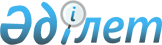 О признании утратившим силу решения акима Кайыршахтинского сельского округа от 16 мая 2018 года № 224 "Об установлении ограничительных мероприятий"Решение акима Кайыршахтинского сельского округа города Атырау Атырауской области от 16 августа 2018 года № 415. Зарегистрировано Департаментом юстиции Атырауской области 17 августа 2018 года № 4229
      В соответствии со статьей 37 Закона Республики Казахстан от 23 января 2001 года "О местном государственном управлении и самоуправлении в Республике Казахстан", подпунктом 8) статьи 10-1 Закона Республики Казахстан от 10 июля 2002 года "О ветеринарии", письма государственного учреждения "Атырауская городская территориальная инспекция Комитета ветеринарного контроля и надзора Министерства сельского хозяйства Республики Казахстан" № 07-5/263 от 21 июня 2018 года аким Кайыршахтинского сельского округа РЕШИЛ:
      1. Признать утратившим силу решение акима Кайыршахтинского сельского округа города Атырау от 16 мая 2018 года № 224 "Об установлении ограничительных мероприятий" (зарегистрированное в реестре государственной регистрации нормативных правовых актов за № 4154, опубликован в эталонном конрольном банке нормативных правовых актов Республики Казахстан 23 мая 2018 года).
      2. Контроль за исполнением настоящего решения оставляю за собой.
      3. Настоящее решение вступает в силу со дня государственной регистрации в органах юстиции и вводится в действие по истечении десяти календарных дней после дня его первого официального опубликования.
					© 2012. РГП на ПХВ «Институт законодательства и правовой информации Республики Казахстан» Министерства юстиции Республики Казахстан
				
      Исполняющий обязанности
акима Кайыршахтинского
сельского округа 

Жайбусинов А.
